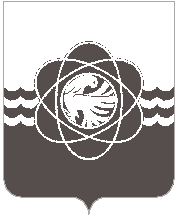 П О С Т А Н О В Л Е Н И Еот 26.03.2024 № 312             В соответствии с Федеральным законом от 06.10.2003 № 131-ФЗ «Об общих принципах организации местного самоуправления в Российской Федерации», ст. 24 Федерального закона от 02.04.2014 № 44-ФЗ «Об участии граждан в охране общественного порядка», постановлением Администрации муниципального образования «город Десногорск» Смоленской области от 21.02.2022 № 90 «Об утверждении Порядка принятия решения о разработке программ муниципального образования «город Десногорск» Смоленской области», их формирования и реализации, признании утратившими силу некоторых правовых актов», постановлением Администрации муниципального образования «город Десногорск» Смоленской области от 15.03.2022 №129 «Об утверждении перечня муниципальных программ муниципального образования «город Десногорск» Смоленской области, признании утратившими силу некоторых правовых актов», в целях реализации программных мероприятийАдминистрация муниципального образования «город Десногорск» Смоленской области постановляет: Внести в постановление Администрации муниципального образования «город Десногорск» Смоленской области от 31.03.2022 №207 «Об утверждении муниципальной программы «Профилактика правонарушений на территории муниципального образования «город Десногорск» Смоленской области», в приложение следующие изменение:1.1.Муниципальную программу «Профилактика правонарушений на территории муниципального образования «город Десногорск» Смоленской области» изложить в новой редакции, согласно приложению к настоящему постановлению.2. Начальнику юридического отдела Администрации муниципального образования «город Десногорск» Смоленской области В.И. Нинасову в течение 10 календарных дней разместить на портале ГАС Управление актуализированную муниципальную программу «Профилактика правонарушений на территории муниципального образования «город Десногорск» Смоленской области» .3. Отделу информационных технологий и связи с общественностью (Е.С. Любименко) разместить настоящее постановление на официальном сайте Администрации муниципального образования «город Десногорск» Смоленской области в информационно-телекоммуникационной сети «Интернет».4. Контроль исполнения пункта 2 настоящего постановления возложить на И.о. начальника отдела экономики и инвестиций Администрации муниципального образования  «город Десногорск» Смоленской области И.А. Пугачеву. Контроль исполнения настоящего постановления возложить на первого заместителя Главы муниципального образования  З.В. Бриллиантову.И.о. Главы муниципального образования «город Десногорск» Смоленской области                                        З.В. Бриллиантова Приложениек постановлению Администрациимуниципального образования«город Десногорск» Смоленской области                                                                                     от 26.03.2024 № 312УТВЕРЖДЕНАпостановлением Администрациимуниципального образования «город Десногорск» Смоленской областиот 31.03.2022 № 207МУНИЦИПАЛЬНАЯ ПРОГРАММА«Профилактика правонарушений на территории муниципального образования «город Десногорск» Смоленской области»ПАСПОРТмуниципальной  программы«Профилактика правонарушений на территории муниципального образования «город Десногорск» Смоленской области» (наименование муниципальной программы)1. Основные положения2. Показатели муниципальной программыСтруктура муниципальной программы4.  Финансовое обеспечение муниципальной программыСтратегические приоритеты в сфере реализации муниципальной программы Необходимость разработки настоящей муниципальной программы обусловлена сохраняющейся на территории муниципального образования «город Десногорск» Смоленской области сложной ситуацией в сфере противодействия совершению правонарушений. Выполнение целевых показателей муниципальной программы позволит:- Повысить эффективность системы социальной профилактики правонарушений, привлечения к организации деятельности по предупреждению правонарушений предприятий, учреждений, организаций всех форм собственности муниципального образования, а также общественных организаций;- Улучшить информационное обеспечение деятельности органов местного самоуправления и общественных организаций по обеспечению охраны общественного порядка на территории муниципального образования;- Снизить вовлеченность в совершение правонарушений несовершеннолетних и молодежи;- Повысить уровень доверия населения к правоохранительным органам.Для муниципальной политики в сфере реализации муниципальной программы приоритетной целью является разработка и применение эффективных комплексных мер, направленных на профилактику правонарушений на территории муниципального образования «город Десногорск» Смоленской области.Задачами структурных элементов муниципальной программы являются:- реализация правовых механизмов муниципальной программы;- повышение уровня эффективности пропаганды в сфере профилактики правонарушений;- повышение уровня вовлеченности граждан в охрану общественного порядка, а также уровня информационного обеспечения профилактики правонарушений.Раздел 2 «Сведения о региональных проектах»Муниципальной программой «Профилактика правонарушений на территории муниципального образования «город Десногорск» Смоленской области» не предусмотрена реализация региональных проектов.Раздел 3 «Паспорт ведомственного проекта»Муниципальной программой «Профилактика правонарушений на территории муниципального образования «город Десногорск» Смоленской области» не предусмотрена реализация ведомственных проектов.Раздел 4 «Паспорта комплексов процессных мероприятий»«ПАСПОРТАкомплексов процессных мероприятий»ПАСПОРТкомплекса процессных мероприятий1. Реализация правовых мер по профилактике правонарушений на территории муниципального образования (наименование комплекса процессных мероприятий) 1. Общие положения2. Показатели реализации комплекса процессных мероприятий ПАСПОРТкомплекса процессных мероприятий2. Совершенствование форм и методов работы с несовершеннолетними и молодежью в рамках мероприятий по профилактике правонарушений 1. Общие положения2. Показатели реализации комплекса процессных мероприятий ПАСПОРТкомплекса процессных мероприятий3. Повышение уровня общественной безопасности и укрепление общественного порядка на основе совершенствования системы профилактики правонарушений1. Общие положения2. Показатели реализации комплекса процессных мероприятий Раздел 5 «Применение мер муниципального регулирования в части налоговых льгот, освобождений и иных преференций по налогам и сборам в сфере реализации муниципальной программы»Муниципальной программой «Профилактика правонарушений на территории муниципального образования «город Десногорск» Смоленской области» применение мер муниципального регулирования в части налоговых льгот, освобождений и иных преференций по налогам и сборам не предусмотрено.СВЕДЕНИЯо финансировании структурных элементов муниципальной программы«Профилактика правонарушений на территории муниципального образования «город Десногорск» Смоленской области»(наименование муниципальной программы)О внесении изменения в постановление Администрации муниципального образования «город Десногорск» Смоленской области от 31.03.2022 № 207  «Об утверждении муниципальной программы «Профилактика правонарушений на территории муниципального образования «город Десногорск» Смоленской области» Ответственный исполнитель  муниципальной программыАдминистрация муниципального образования «город Десногорск» Смоленской области (далее – Администрация).Соисполнители муниципальной программы- Комитет по культуре, спорту и молодежной политике Администрации муниципального образования «город Десногорск» Смоленской области;- Комитет по образованию Администрации муниципального образования «город Десногорск» Смоленской области;- Юридический отдел Администрации муниципального образования «город Десногорск» Смоленской области;- Отдел информационных технологий и связи с общественностью Администрации муниципального образования «город Десногорск» Смоленской области;- Муниципальная межведомственная комиссия по профилактике правонарушений на территории муниципального образования «город Десногорск» Смоленской области;- Комиссия по делам несовершеннолетних и защите их прав в муниципальном образовании «город Десногорск» Смоленской области.Период реализации муниципальной программы2022 – 2026 годыЦели муниципальной программыЦель 1. Выполнение целевых показателей муниципальной программы.Цель 2. Разработка и применение эффективных, комплексных мер, направленных на профилактику правонарушений на территории муниципального образования. Объемы финансового обеспечения за весь период реализации  Общий объем финансирования составляет 100 тыс. рублей,из них:средства местного бюджета – 100 тыс. рублей.Влияние на достижение целей муниципальной программыВыполнение целевых показателей муниципальной программы позволит:- Повысить эффективность системы социальной профилактики правонарушений, привлечения к организации деятельности по предупреждению правонарушений предприятий, учреждений, организаций всех форм собственности муниципального образования, а также общественных организаций;- Улучшить информационное обеспечение деятельности органов местного самоуправления и общественных организаций по обеспечению охраны общественного порядка на территории муниципального образования;- Снизить вовлеченность в совершение правонарушений несовершеннолетних и молодежи;- Повысить уровень доверия населения к правоохранительным органам.Наименование показателяЕдиница измеренияБазовое значение показателя(в году, предшествующем очередному финансовому году) 2023Планируемое значение показателя Планируемое значение показателя Планируемое значение показателя Наименование показателяЕдиница измеренияБазовое значение показателя(в году, предшествующем очередному финансовому году) 2023очередной финансовый год20241-й год планового периода20252-й год планового периода2026123456Проведение заседаний муниципальной межведомственной комиссии по профилактике правонарушений единиц4444Проведение заседаний комиссии по делам несовершеннолетних и защите их прав в муниципальном образовании «город Десногорск» Смоленской области единиц24242424Организация и проведение муниципальными учреждениями в сфере образования и культуры мероприятий, направленных на профилактику правонарушений среди несовершеннолетних и молодежиединиц50606060Организация летнего отдыха и оздоровления несовершеннолетнихЕд.(чел)500500500500Привлечение к участию в охране общественного порядка членов народных дружинКол-во мероприятий4888Количество народных дружинниковЧел.35353535Количество подростков, снятых с учета в комиссии по делам несовершеннолетних и защите их прав по исправлениюЧел.3333Работа по размещению на официальном сайте Администрации в сети Интернет информационных материалов, посвященных профилактике правонарушений на территории муниципального образования, проводимым мероприятиям в данной сфереЕд.20202020№
п/пЗадачи структурного элементаЗадачи структурного элементаЗадачи структурного элементаКраткое описание ожидаемых эффектов от реализации задачи структурного элементаКраткое описание ожидаемых эффектов от реализации задачи структурного элементаСвязь с показателями Связь с показателями 122233441. Региональный проект «Наименование»1. Региональный проект «Наименование»1. Региональный проект «Наименование»1. Региональный проект «Наименование»1. Региональный проект «Наименование»1. Региональный проект «Наименование»1. Региональный проект «Наименование»Руководитель регионального проекта (Фамилия, имя, отчество руководителя регионального проекта, должность)Руководитель регионального проекта (Фамилия, имя, отчество руководителя регионального проекта, должность)Руководитель регионального проекта (Фамилия, имя, отчество руководителя регионального проекта, должность)Руководитель регионального проекта (Фамилия, имя, отчество руководителя регионального проекта, должность)Срок реализации (год начала – год окончания)Срок реализации (год начала – год окончания)Срок реализации (год начала – год окончания)1.1.Задача 1Задача 1Задача 11.2.Задача №Задача №Задача №2. Ведомственный проект «Наименование»2. Ведомственный проект «Наименование»2. Ведомственный проект «Наименование»2. Ведомственный проект «Наименование»2. Ведомственный проект «Наименование»2. Ведомственный проект «Наименование»2. Ведомственный проект «Наименование»Руководитель ведомственного проекта (Фамилия, имя, отчество руководителя регионального проекта, должность)Руководитель ведомственного проекта (Фамилия, имя, отчество руководителя регионального проекта, должность)Руководитель ведомственного проекта (Фамилия, имя, отчество руководителя регионального проекта, должность)Руководитель ведомственного проекта (Фамилия, имя, отчество руководителя регионального проекта, должность)Срок реализации (год начала – год окончания)Срок реализации (год начала – год окончания)Срок реализации (год начала – год окончания)2.1.Задача 1Задача 1Задача 12.2.Задача №Задача №Задача №Комплексы процессных мероприятийКомплексы процессных мероприятийКомплексы процессных мероприятийКомплексы процессных мероприятийКомплексы процессных мероприятийКомплексы процессных мероприятийКомплексы процессных мероприятий1.Комплекс процессных мероприятий«Реализация правовых мер по профилактике правонарушений на территории муниципального образования»Комплекс процессных мероприятий«Реализация правовых мер по профилактике правонарушений на территории муниципального образования»Комплекс процессных мероприятий«Реализация правовых мер по профилактике правонарушений на территории муниципального образования»Комплекс процессных мероприятий«Реализация правовых мер по профилактике правонарушений на территории муниципального образования»Комплекс процессных мероприятий«Реализация правовых мер по профилактике правонарушений на территории муниципального образования»Комплекс процессных мероприятий«Реализация правовых мер по профилактике правонарушений на территории муниципального образования»Комплекс процессных мероприятий«Реализация правовых мер по профилактике правонарушений на территории муниципального образования»Ответственный за выполнение комплекса процессных мероприятий(Нинасов Владимир Иванович - начальник юридического отдела Администрации)Ответственный за выполнение комплекса процессных мероприятий(Нинасов Владимир Иванович - начальник юридического отдела Администрации)Ответственный за выполнение комплекса процессных мероприятий(Нинасов Владимир Иванович - начальник юридического отдела Администрации)Ответственный за выполнение комплекса процессных мероприятий(Нинасов Владимир Иванович - начальник юридического отдела Администрации)Ответственный за выполнение комплекса процессных мероприятий(Нинасов Владимир Иванович - начальник юридического отдела Администрации)Ответственный за выполнение комплекса процессных мероприятий(Нинасов Владимир Иванович - начальник юридического отдела Администрации)Ответственный за выполнение комплекса процессных мероприятий(Нинасов Владимир Иванович - начальник юридического отдела Администрации)1.1.Задача 1. Реализация правовых механизмов мероприятий муниципальной программыОбеспечение реализации мер по профилактике наркомании правонарушений на территории муниципального образования в рамках взаимодействия Администрации и ее структурных подразделений с иными органами и организациямиОбеспечение реализации мер по профилактике наркомании правонарушений на территории муниципального образования в рамках взаимодействия Администрации и ее структурных подразделений с иными органами и организациямиОбеспечение реализации мер по профилактике наркомании правонарушений на территории муниципального образования в рамках взаимодействия Администрации и ее структурных подразделений с иными органами и организациямиОбеспечение реализации мер по профилактике наркомании правонарушений на территории муниципального образования в рамках взаимодействия Администрации и ее структурных подразделений с иными органами и организациямиОбеспечение реализации мер по профилактике наркомании правонарушений на территории муниципального образования в рамках взаимодействия Администрации и ее структурных подразделений с иными органами и организациямиПроведение заседаний муниципальной межведомственной комиссии по профилактике правонарушений2.Комплекс процессных мероприятий «Совершенствование форм и методов работы с несовершеннолетними и молодежью в рамках мероприятий по профилактике правонарушений»Комплекс процессных мероприятий «Совершенствование форм и методов работы с несовершеннолетними и молодежью в рамках мероприятий по профилактике правонарушений»Комплекс процессных мероприятий «Совершенствование форм и методов работы с несовершеннолетними и молодежью в рамках мероприятий по профилактике правонарушений»Комплекс процессных мероприятий «Совершенствование форм и методов работы с несовершеннолетними и молодежью в рамках мероприятий по профилактике правонарушений»Комплекс процессных мероприятий «Совершенствование форм и методов работы с несовершеннолетними и молодежью в рамках мероприятий по профилактике правонарушений»Комплекс процессных мероприятий «Совершенствование форм и методов работы с несовершеннолетними и молодежью в рамках мероприятий по профилактике правонарушений»Комплекс процессных мероприятий «Совершенствование форм и методов работы с несовершеннолетними и молодежью в рамках мероприятий по профилактике правонарушений»Ответственные за выполнение комплекса процессных мероприятий (Токарева Татьяна Владимировна - председатель Комитета по образованию Администрации муниципального образования «город Десногорск» Смоленской области, Королёва Анна Александровна - председатель Комитета по культуре, спорту и молодежной политике Администрации муниципального образования «город Десногорск» Смоленской области, Любименко Екатерина Сергеевна - начальник отдела информационных технологий и связи с общественностью – пресс-секретарь Администрации)Ответственные за выполнение комплекса процессных мероприятий (Токарева Татьяна Владимировна - председатель Комитета по образованию Администрации муниципального образования «город Десногорск» Смоленской области, Королёва Анна Александровна - председатель Комитета по культуре, спорту и молодежной политике Администрации муниципального образования «город Десногорск» Смоленской области, Любименко Екатерина Сергеевна - начальник отдела информационных технологий и связи с общественностью – пресс-секретарь Администрации)Ответственные за выполнение комплекса процессных мероприятий (Токарева Татьяна Владимировна - председатель Комитета по образованию Администрации муниципального образования «город Десногорск» Смоленской области, Королёва Анна Александровна - председатель Комитета по культуре, спорту и молодежной политике Администрации муниципального образования «город Десногорск» Смоленской области, Любименко Екатерина Сергеевна - начальник отдела информационных технологий и связи с общественностью – пресс-секретарь Администрации)Ответственные за выполнение комплекса процессных мероприятий (Токарева Татьяна Владимировна - председатель Комитета по образованию Администрации муниципального образования «город Десногорск» Смоленской области, Королёва Анна Александровна - председатель Комитета по культуре, спорту и молодежной политике Администрации муниципального образования «город Десногорск» Смоленской области, Любименко Екатерина Сергеевна - начальник отдела информационных технологий и связи с общественностью – пресс-секретарь Администрации)Ответственные за выполнение комплекса процессных мероприятий (Токарева Татьяна Владимировна - председатель Комитета по образованию Администрации муниципального образования «город Десногорск» Смоленской области, Королёва Анна Александровна - председатель Комитета по культуре, спорту и молодежной политике Администрации муниципального образования «город Десногорск» Смоленской области, Любименко Екатерина Сергеевна - начальник отдела информационных технологий и связи с общественностью – пресс-секретарь Администрации)Ответственные за выполнение комплекса процессных мероприятий (Токарева Татьяна Владимировна - председатель Комитета по образованию Администрации муниципального образования «город Десногорск» Смоленской области, Королёва Анна Александровна - председатель Комитета по культуре, спорту и молодежной политике Администрации муниципального образования «город Десногорск» Смоленской области, Любименко Екатерина Сергеевна - начальник отдела информационных технологий и связи с общественностью – пресс-секретарь Администрации)Ответственные за выполнение комплекса процессных мероприятий (Токарева Татьяна Владимировна - председатель Комитета по образованию Администрации муниципального образования «город Десногорск» Смоленской области, Королёва Анна Александровна - председатель Комитета по культуре, спорту и молодежной политике Администрации муниципального образования «город Десногорск» Смоленской области, Любименко Екатерина Сергеевна - начальник отдела информационных технологий и связи с общественностью – пресс-секретарь Администрации)2.1.Задача 1. Повышение уровня эффективности пропаганды в сфере профилактики правонарушенийЗадача 1. Повышение уровня эффективности пропаганды в сфере профилактики правонарушенийЗадача 1. Повышение уровня эффективности пропаганды в сфере профилактики правонарушенийПовышение уровня эффективности пропаганды в сфере профилактики правонарушений путем организации и проведения мероприятий, направленных на взаимодействие с обучающимися в общеобразовательных организациях и молодежью Повышение уровня эффективности пропаганды в сфере профилактики правонарушений путем организации и проведения мероприятий, направленных на взаимодействие с обучающимися в общеобразовательных организациях и молодежью Организация и проведение муниципальными учреждениями в сфере образования и культуры мероприятий, направленных на профилактику правонарушений среди несовершеннолетних и молодежиОрганизация и проведение муниципальными учреждениями в сфере образования и культуры мероприятий, направленных на профилактику правонарушений среди несовершеннолетних и молодежи3.Комплекс процессных мероприятий«Повышение уровня общественной безопасности и укрепление общественного порядка на основе совершенствования системы профилактики правонарушений»Комплекс процессных мероприятий«Повышение уровня общественной безопасности и укрепление общественного порядка на основе совершенствования системы профилактики правонарушений»Комплекс процессных мероприятий«Повышение уровня общественной безопасности и укрепление общественного порядка на основе совершенствования системы профилактики правонарушений»Комплекс процессных мероприятий«Повышение уровня общественной безопасности и укрепление общественного порядка на основе совершенствования системы профилактики правонарушений»Комплекс процессных мероприятий«Повышение уровня общественной безопасности и укрепление общественного порядка на основе совершенствования системы профилактики правонарушений»Комплекс процессных мероприятий«Повышение уровня общественной безопасности и укрепление общественного порядка на основе совершенствования системы профилактики правонарушений»Комплекс процессных мероприятий«Повышение уровня общественной безопасности и укрепление общественного порядка на основе совершенствования системы профилактики правонарушений»3.Ответственный за выполнение комплекса процессных мероприятий(Нинасов Владимир Иванович - начальник юридического отдела Администрации)Ответственный за выполнение комплекса процессных мероприятий(Нинасов Владимир Иванович - начальник юридического отдела Администрации)Ответственный за выполнение комплекса процессных мероприятий(Нинасов Владимир Иванович - начальник юридического отдела Администрации)Ответственный за выполнение комплекса процессных мероприятий(Нинасов Владимир Иванович - начальник юридического отдела Администрации)Ответственный за выполнение комплекса процессных мероприятий(Нинасов Владимир Иванович - начальник юридического отдела Администрации)Ответственный за выполнение комплекса процессных мероприятий(Нинасов Владимир Иванович - начальник юридического отдела Администрации)Ответственный за выполнение комплекса процессных мероприятий(Нинасов Владимир Иванович - начальник юридического отдела Администрации)3.1.Задача 1. Повышение уровня вовлеченности граждан в охрану общественного порядка, а также уровня информационного обеспечения профилактики правонарушенийЗадача 1. Повышение уровня вовлеченности граждан в охрану общественного порядка, а также уровня информационного обеспечения профилактики правонарушенийСтимулирование деятельности народных дружинников,  создание устойчивой системы взаимодействия между социально активными гражданами и органами внутренних дел в сфере обеспечения охраны общественного порядка. Стимулирование деятельности народных дружинников,  создание устойчивой системы взаимодействия между социально активными гражданами и органами внутренних дел в сфере обеспечения охраны общественного порядка. Стимулирование деятельности народных дружинников,  создание устойчивой системы взаимодействия между социально активными гражданами и органами внутренних дел в сфере обеспечения охраны общественного порядка. Привлечение к участию в охране общественного порядка членов народных дружин совместно с сотрудниками МВД.Привлечение к участию в охране общественного порядка членов народных дружин совместно с сотрудниками МВД.Отдельные мероприятияОтдельные мероприятияОтдельные мероприятияОтдельные мероприятияОтдельные мероприятияОтдельные мероприятияОтдельные мероприятияОтветственный за реализацию отдельного мероприятия (Ф.И.О. руководителя структурного подразделения Администрации, должность)Ответственный за реализацию отдельного мероприятия (Ф.И.О. руководителя структурного подразделения Администрации, должность)Ответственный за реализацию отдельного мероприятия (Ф.И.О. руководителя структурного подразделения Администрации, должность)Ответственный за реализацию отдельного мероприятия (Ф.И.О. руководителя структурного подразделения Администрации, должность)Срок реализации (год начала – год окончания)Срок реализации (год начала – год окончания)Срок реализации (год начала – год окончания)4.1.Задача 1Задача 1Задача 14.2.Задача №Задача №Задача №Наименование муниципальной программы, структурного элемента / источник финансового обеспеченияВсегоОбъем финансового обеспечения по годам реализации (тыс. рублей)Объем финансового обеспечения по годам реализации (тыс. рублей)Объем финансового обеспечения по годам реализации (тыс. рублей)Наименование муниципальной программы, структурного элемента / источник финансового обеспеченияВсегоочередной финансовый год 20241-й год планового периода 20252-й год планового периода 202612345Муниципальная программа «Профилактика правонарушений на территории муниципального образования «город Десногорск» Смоленской области» (всего),в том числе:10010000федеральный бюджет0000областной бюджет0000местный бюджет10010000внебюджетные средства0000Ответственный за выполнение комплекса процессных мероприятий Нинасов Владимир Иванович - начальник юридического отделаСвязь с муниципальной программой Муниципальная программа «Профилактика правонарушений на территории муниципального образования «город Десногорск» Смоленской области»Наименование показателя реализации Единица измеренияБазовое значение показателя реализации(к очередному финансовому году) 2023 г.Планируемое значение показателя реализации на очередной финансовый год и плановый периодПланируемое значение показателя реализации на очередной финансовый год и плановый периодПланируемое значение показателя реализации на очередной финансовый год и плановый периодОтветственный за достижение показателяНаименование показателя реализации Единица измеренияБазовое значение показателя реализации(к очередному финансовому году) 2023 г.очередной финансовый год2024 г.1-й год планового периода2025 г.2-й год планового периода2026 г.Ответственный за достижение показателя1234567Проведение заседаний муниципальной межведомственной комиссии по профилактике правонарушений единиц4444Е.П. МихалёваПроведение заседаний комиссии по делам несовершеннолетних и защите их прав в муниципальном образовании «город Десногорск» Смоленской области единиц24242424Н.Н. РадченковаОтветственные за выполнение комплекса процессных мероприятийТокарева Татьяна Владимировна - председатель Комитета по образованию Администрации муниципального образования «город Десногорск» Смоленской области;Королёва Анна Александровна - председатель Комитета по культуре, спорту и молодежной политике Администрации муниципального образования «город Десногорск» Смоленской области;Любименко Екатерина Сергеевна - начальник отдела информационных технологий и связи с общественностью – пресс-секретарь АдминистрацииСвязь с муниципальной программой Муниципальная программа «Профилактика правонарушений на территории муниципального образования «город Десногорск» Смоленской области»Наименование показателя реализации Единица измеренияБазовое значение показателя реализации(к очередному финансовому году) 2023 г.Планируемое значение показателя реализации на очередной финансовый год и плановый периодПланируемое значение показателя реализации на очередной финансовый год и плановый периодПланируемое значение показателя реализации на очередной финансовый год и плановый периодОтветственный за достижение показателяНаименование показателя реализации Единица измеренияБазовое значение показателя реализации(к очередному финансовому году) 2023 г.очередной финансовый год2024 г.1-й год планового периода2025 г.2-й год планового периода2026 г.Ответственный за достижение показателя1234567Организация и проведение муниципальными учреждениями в сфере образования и культуры мероприятий, направленных на профилактику правонарушений среди несовершеннолетних и молодежиЕд.50606060Т.В. ТокареваА.А. КоролёваОрганизация летнего отдыха и оздоровления несовершеннолетнихЕд.(чел)х500500500Т.В. ТокареваОрганизация воспитательно-профилактической работы с несовершеннолетними, состоящими на учете в комиссии по делам несовершеннолетних и защите их правДа/нетдадададаН.Н. РадченковаОрганизация и проведение оперативно-профилактического мероприятия «Семья»Да/нетдадададаТ.В. ТокареваА.А. КоролёваОрганизация и проведение оперативно-профилактического мероприятия «здоровый образ жизни»Да/нетдадададаТ.В. ТокареваА.А. КоролёваОрганизация и проведение оперативно-профилактического мероприятия «Подросток-всеобуч»Да/нетдадададаТ.В. ТокареваА.А. КоролёваОтветственные за выполнение комплекса процессных мероприятийНинасов Владимир Иванович - начальник юридического отдела АдминистрацииСвязь с муниципальной программой Муниципальная программа «Профилактика правонарушений на территории муниципального образования «город Десногорск» Смоленской области»Наименование показателя реализации Единица измеренияБазовое значение показателя реализации(к очередному финансовому году) 2023 г.Планируемое значение показателя реализации на очередной финансовый год и плановый периодПланируемое значение показателя реализации на очередной финансовый год и плановый периодПланируемое значение показателя реализации на очередной финансовый год и плановый периодОтветственныйза достижение показателяНаименование показателя реализации Единица измеренияБазовое значение показателя реализации(к очередному финансовому году) 2023 г.очередной финансовый год2024 г.1-й год планового периода2025 г.2-й год планового периода2026 г.Ответственныйза достижение показателя1234567Привлечение к участию в охране общественного порядка членов народных дружинКоличество мероприятий4888ОМВД России по г. ДесногорскКоличество народных дружинниковЧел.35353535ОМВД России по г. ДесногорскКоличество подростков, снятых с учета в комиссии по делам несовершеннолетних и защите их прав по исправлениюЧел.2333Н.Н. РадченковаРазмещение муниципальной программы «Профилактика правонарушений на территории муниципального образования «город Десногорск» Смоленской области» на официальном сайте Администрации муниципального образования «город Десногорск» Смоленской областиДа/нетдадададаЕ.С. ЛюбименкоРабота по размещению на официальном сайте Администрации в сети Интернет информационных материалов, посвященных профилактике правонарушений на территории муниципального образования, проводимым мероприятиям в данной сфереЕд.20202020Е. С. Любименко№ п/пНаименованиеУчастник муниципальной программы Источник финансового обеспечения (расшифровать)Объем средств на реализацию муниципальной программы на очередной финансовый год и плановый период (тыс. рублей)Объем средств на реализацию муниципальной программы на очередной финансовый год и плановый период (тыс. рублей)Объем средств на реализацию муниципальной программы на очередной финансовый год и плановый период (тыс. рублей)Объем средств на реализацию муниципальной программы на очередной финансовый год и плановый период (тыс. рублей)№ п/пНаименованиеУчастник муниципальной программы Источник финансового обеспечения (расшифровать)всегоочередной финансовый год2024 1-й год планового периода2025 2-й год планового периода2026  123456781Региональный проект «Наименование»1Результат 11Мероприятие 1.1.1Результат №1Мероприятие №.1Итого по региональному проектуИтого по региональному проекту2Ведомственный проект «Наименование»2Результат 12Мероприятие 1.1.2Результат №2Мероприятие №.1Итого по ведомственному проектуИтого по ведомственному проекту1. Комплекс процессных мероприятий:3. Повышение уровня общественной безопасности и укрепление общественного порядка на основе совершенствования системы профилактики правонарушений1. Мероприятие 1:Материальное стимулирование деятельности народных дружинниковАдминистрацияМестный бюджет100,0100,000,000,0Итого по комплексу процессных мероприятий Итого по комплексу процессных мероприятий 100,0100,000,000,0Всего по муниципальной программе,в том числе:Всего по муниципальной программе,в том числе:Всего по муниципальной программе,в том числе:Всего по муниципальной программе,в том числе:100.0100,000федеральный бюджетфедеральный бюджетфедеральный бюджетфедеральный бюджетобластной бюджетобластной бюджетобластной бюджетобластной бюджетместный бюджетместный бюджетместный бюджетместный бюджет100,0100,000внебюджетные средствавнебюджетные средствавнебюджетные средствавнебюджетные средства